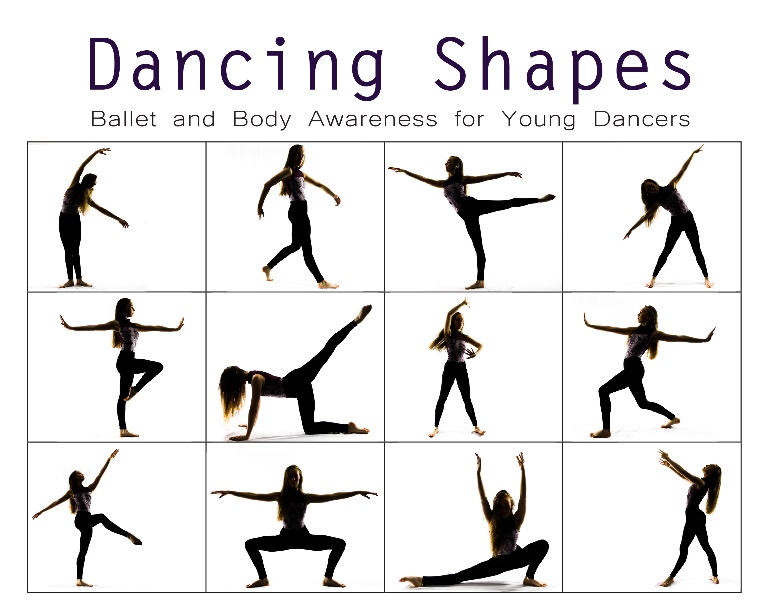 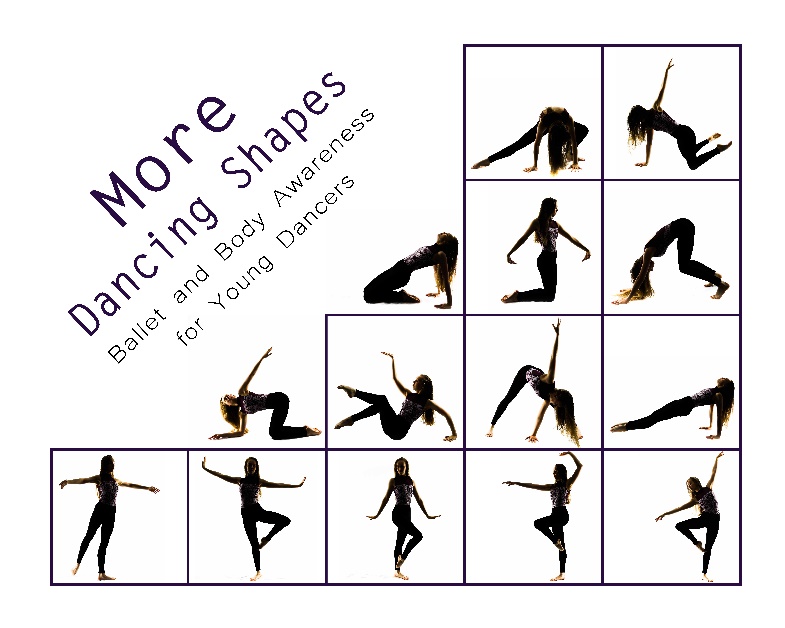 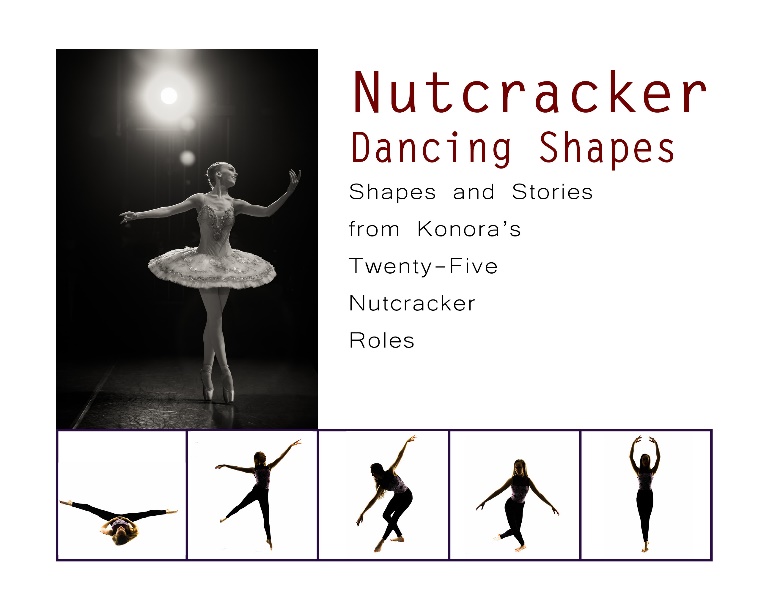 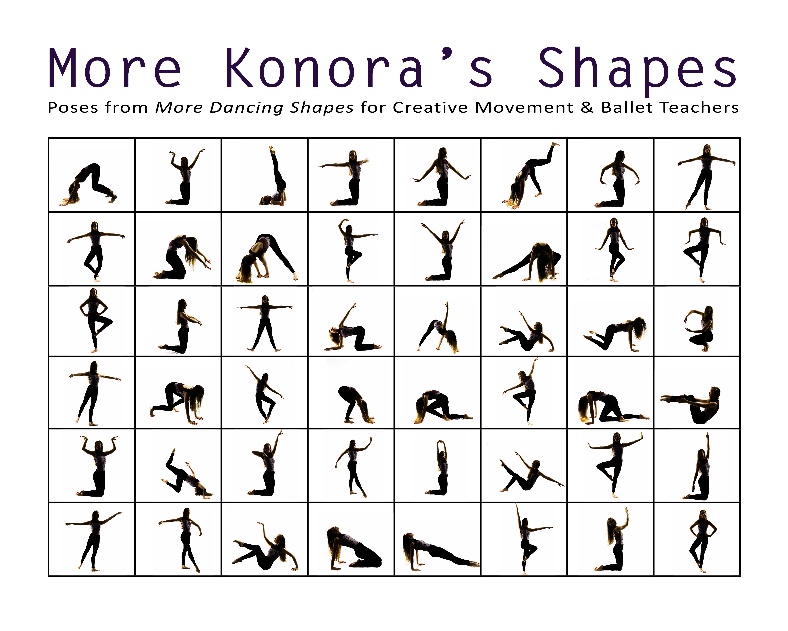 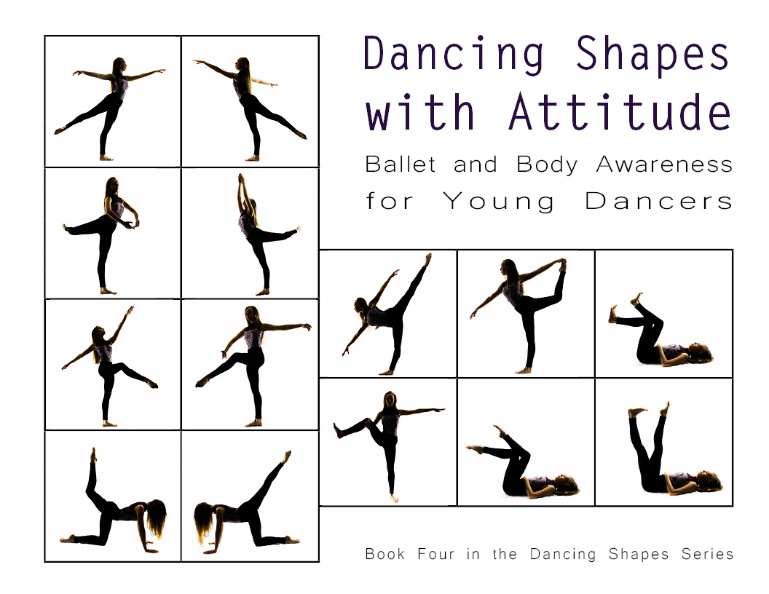 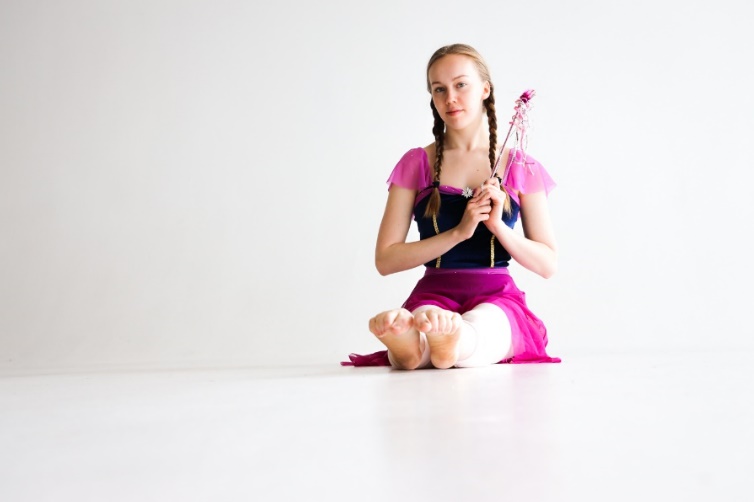 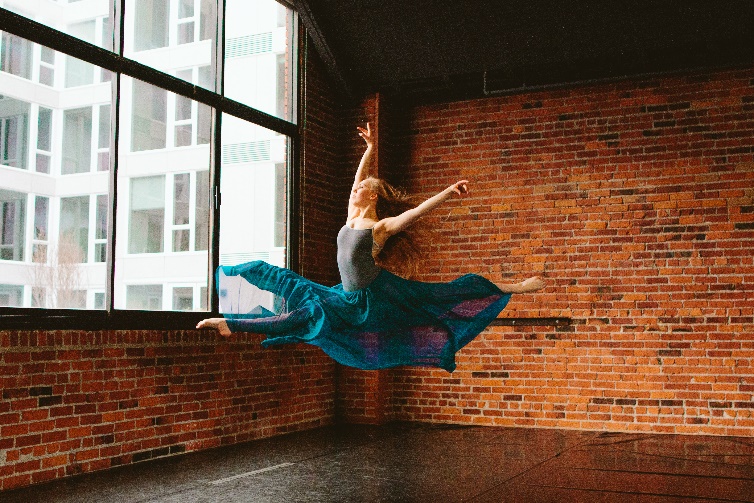 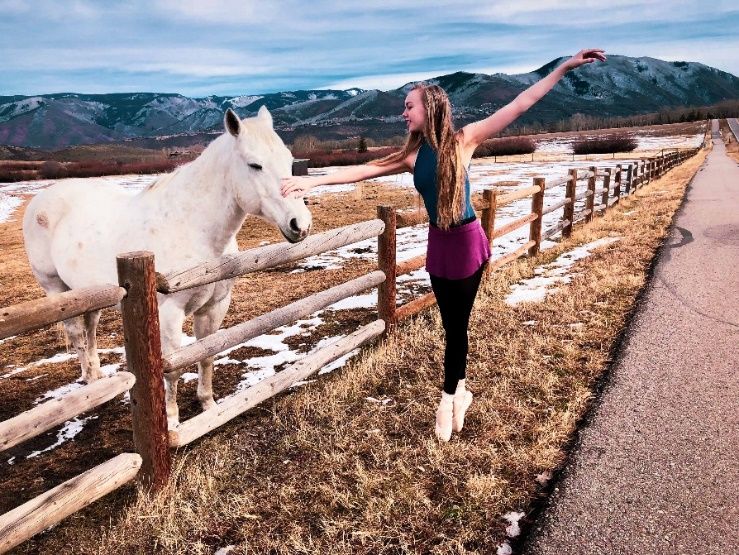 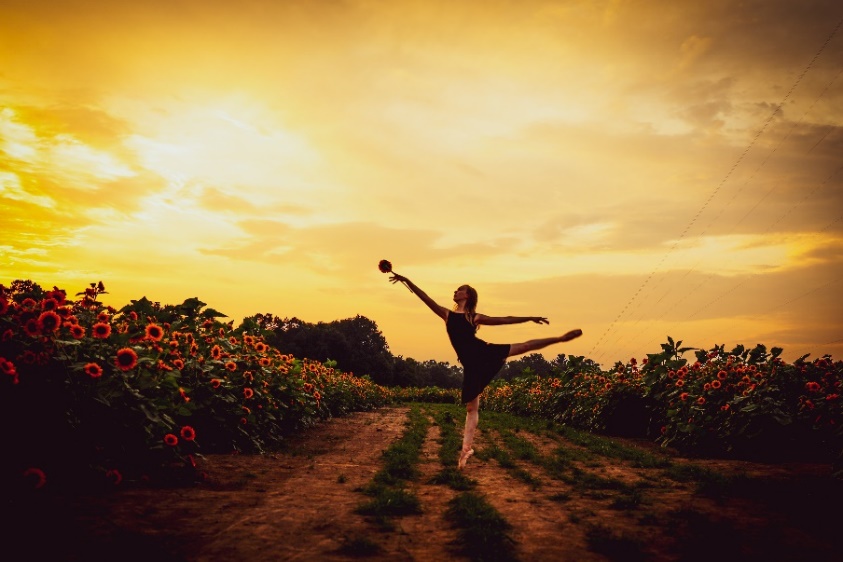 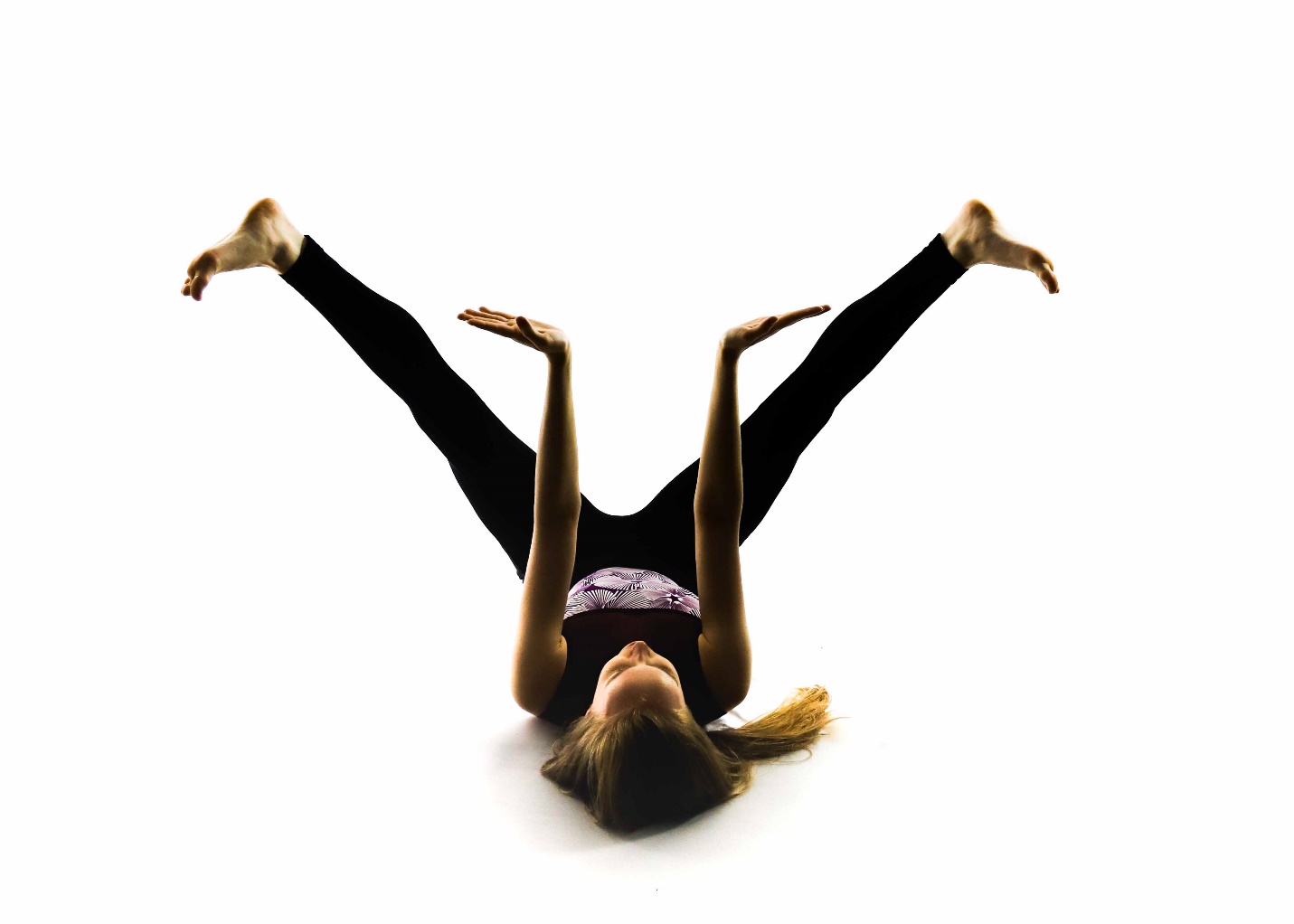 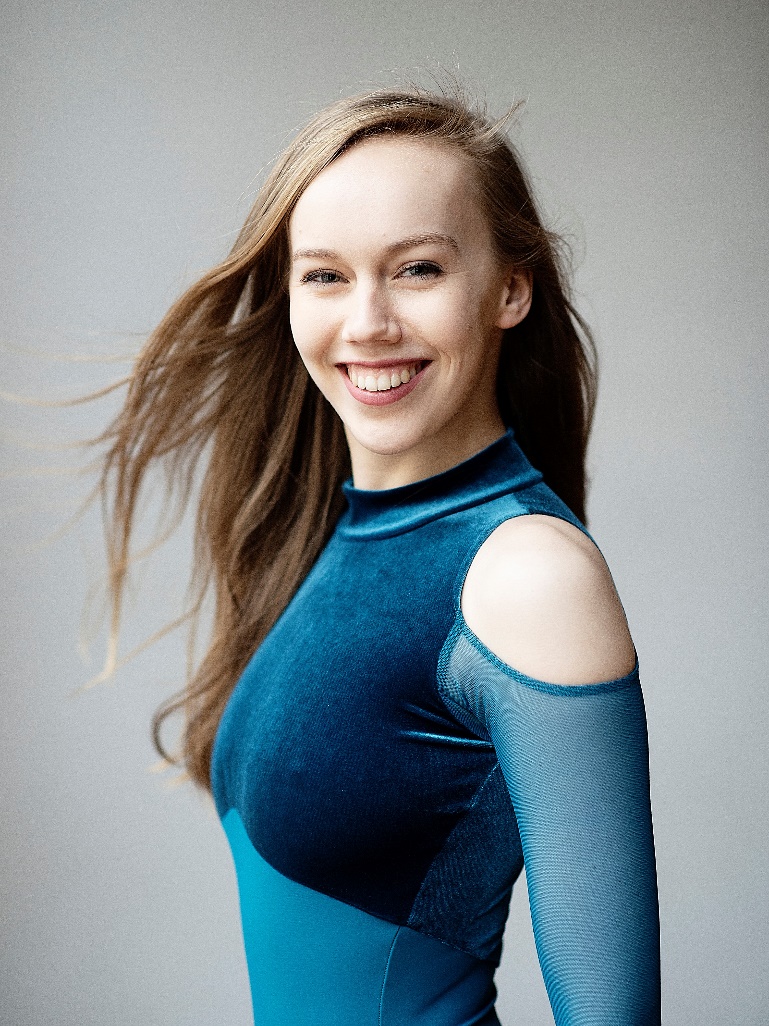 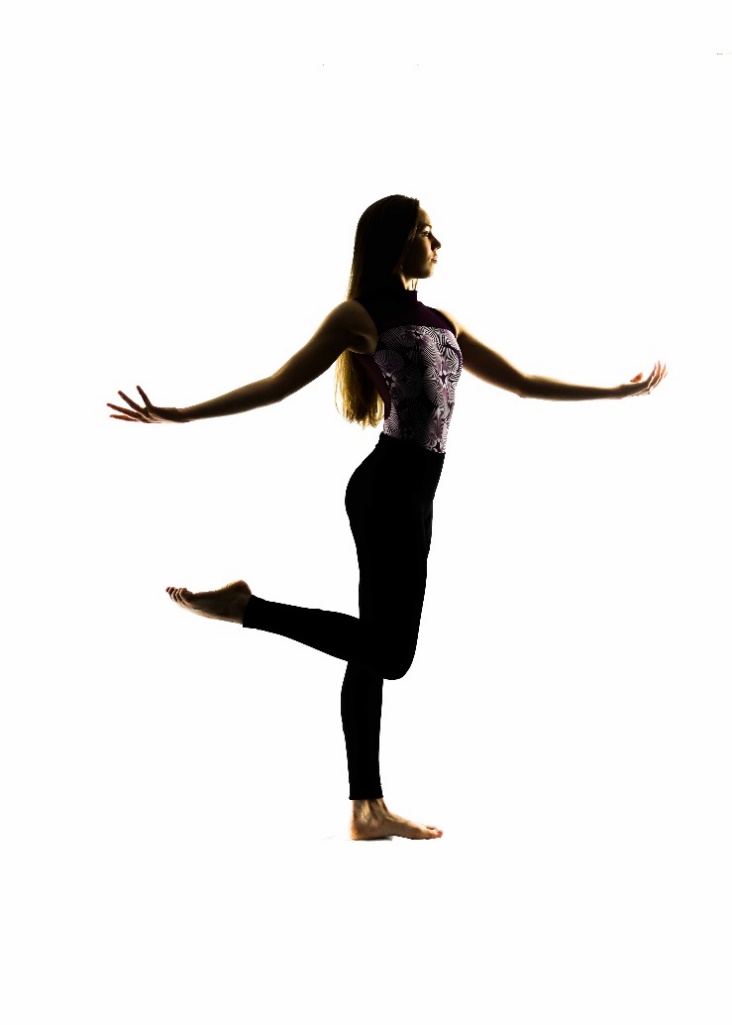 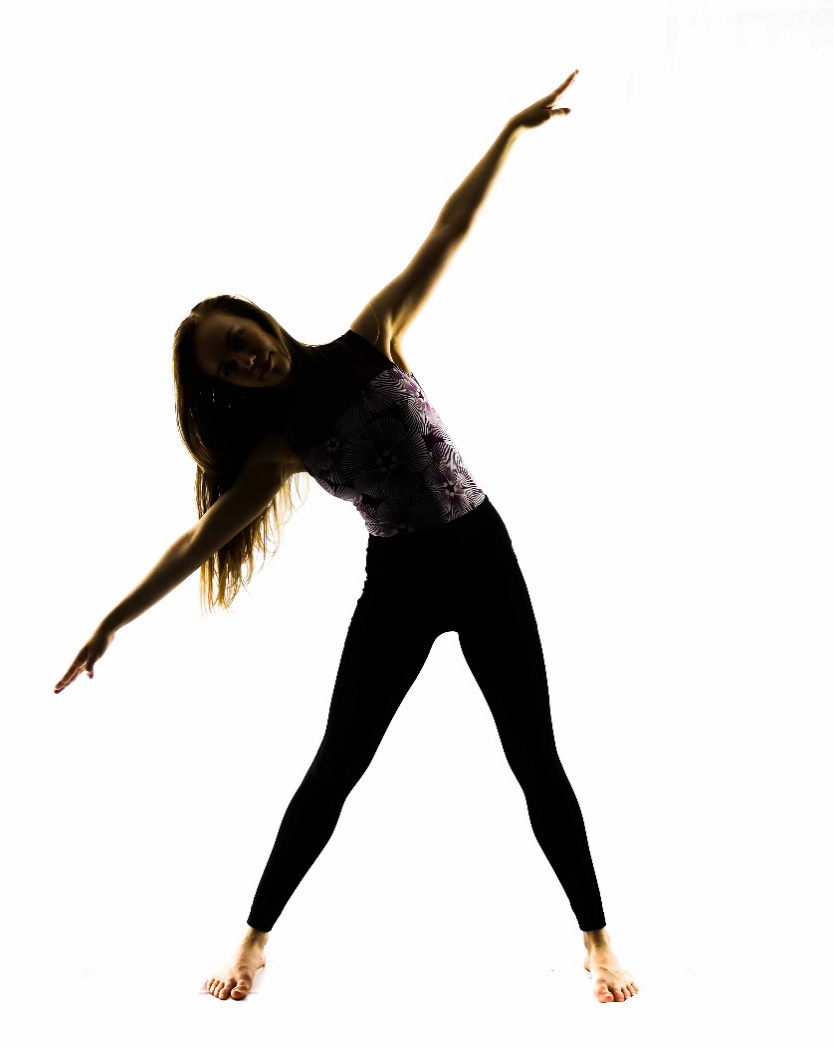 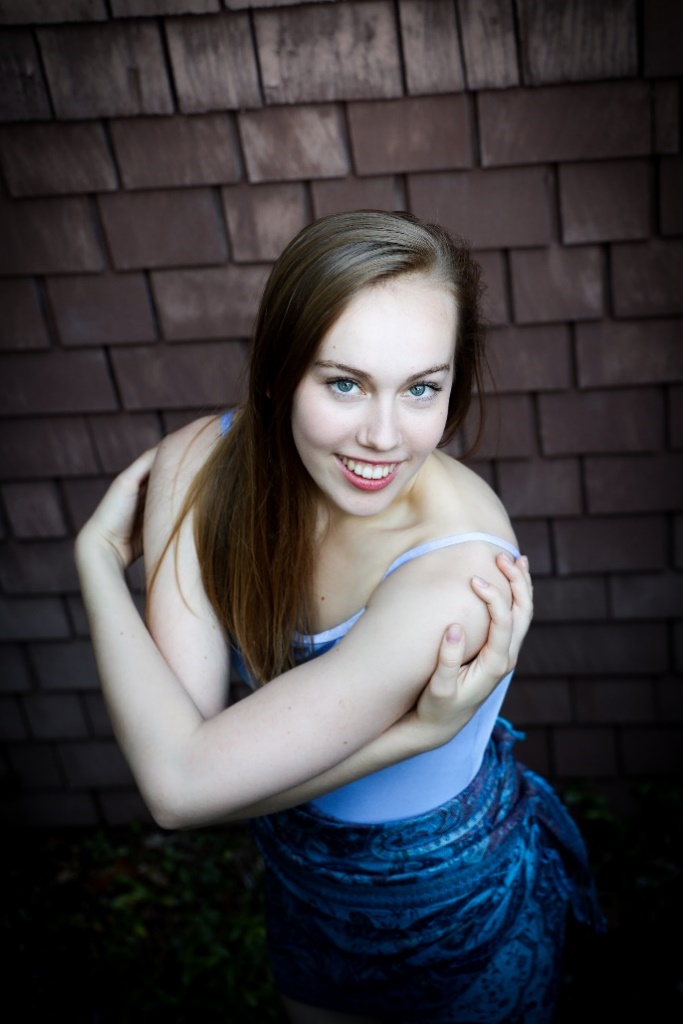 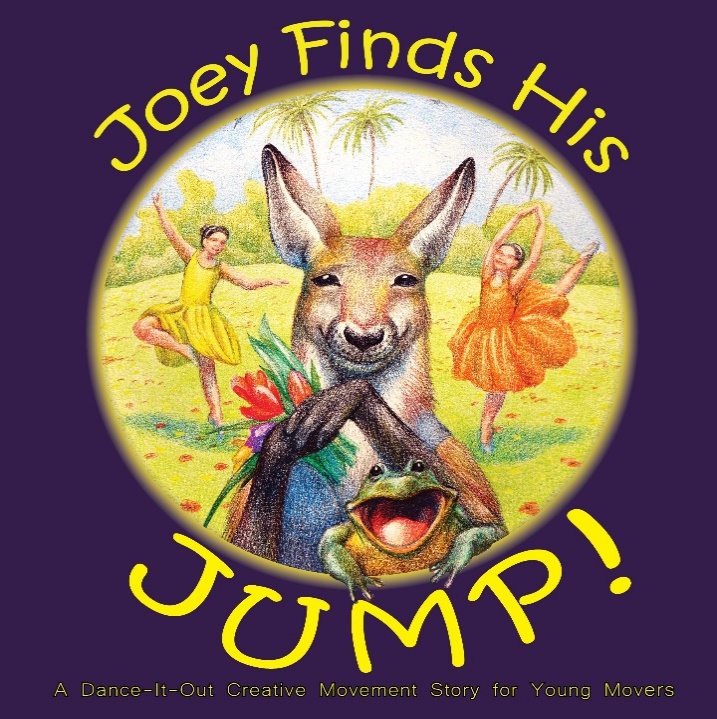 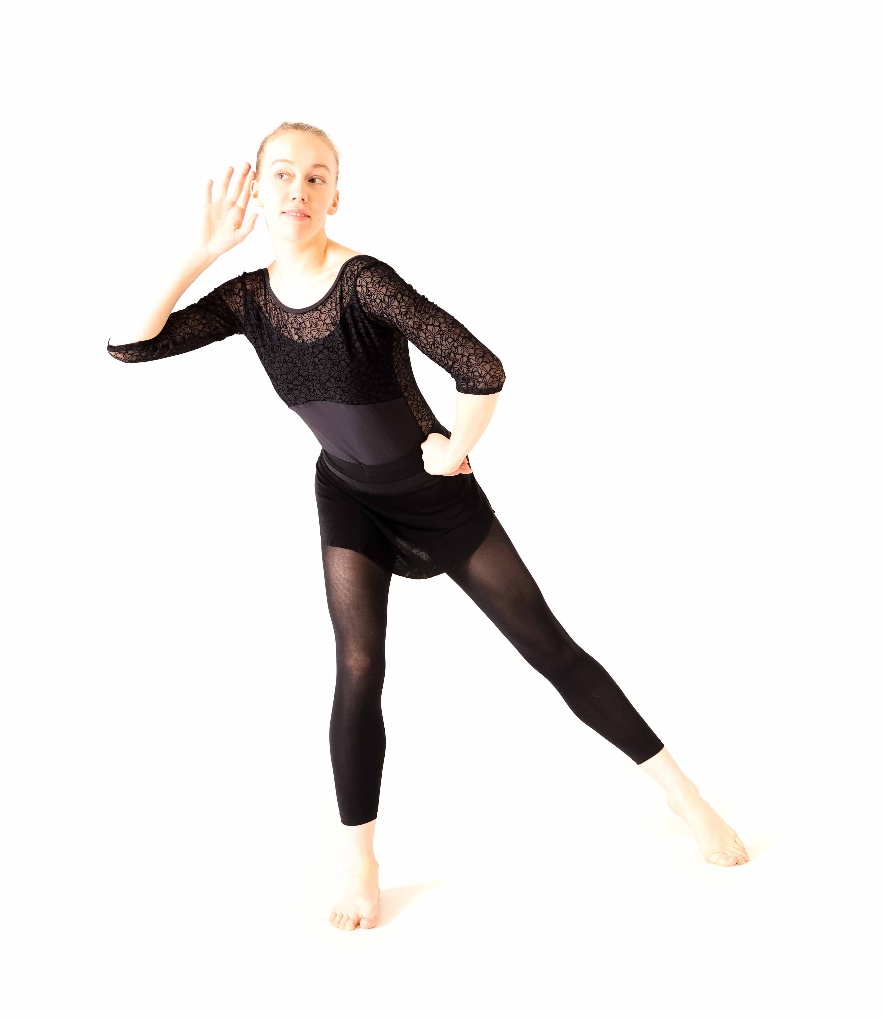 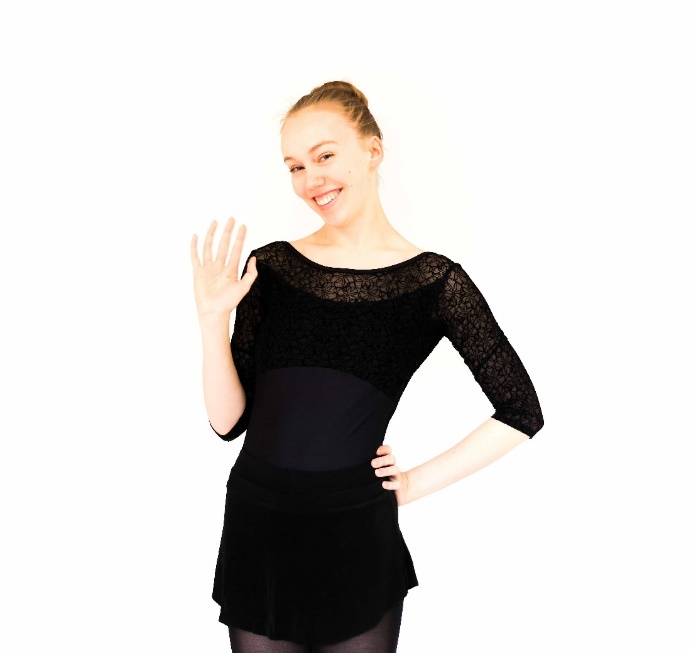 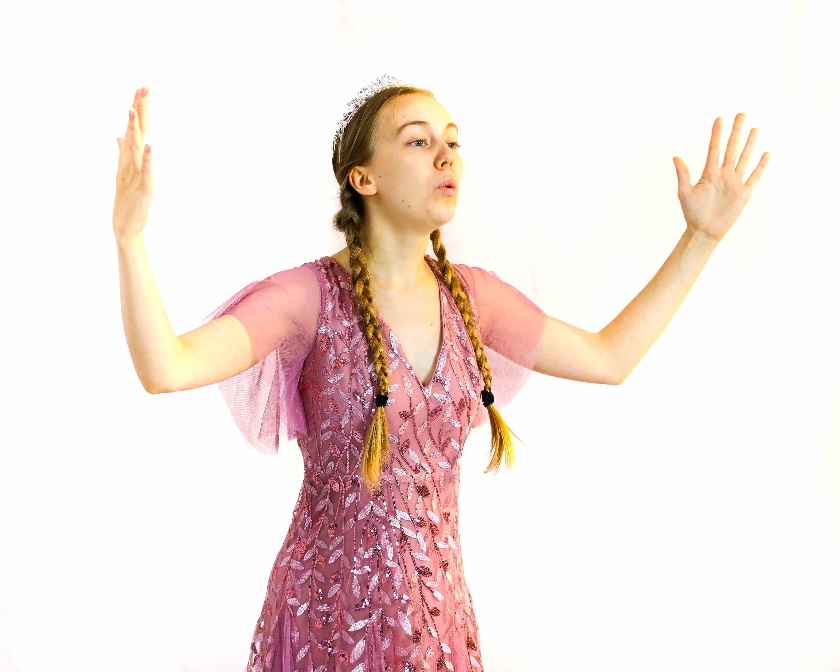 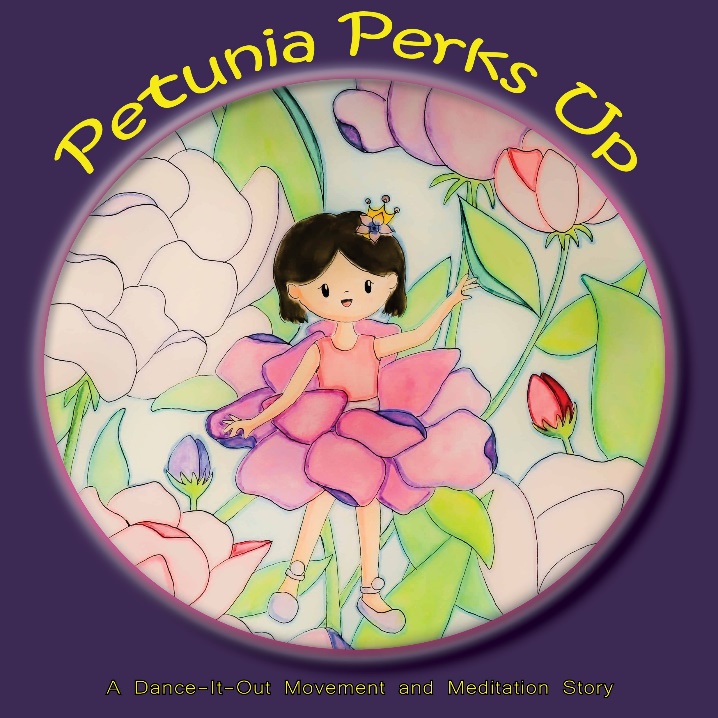 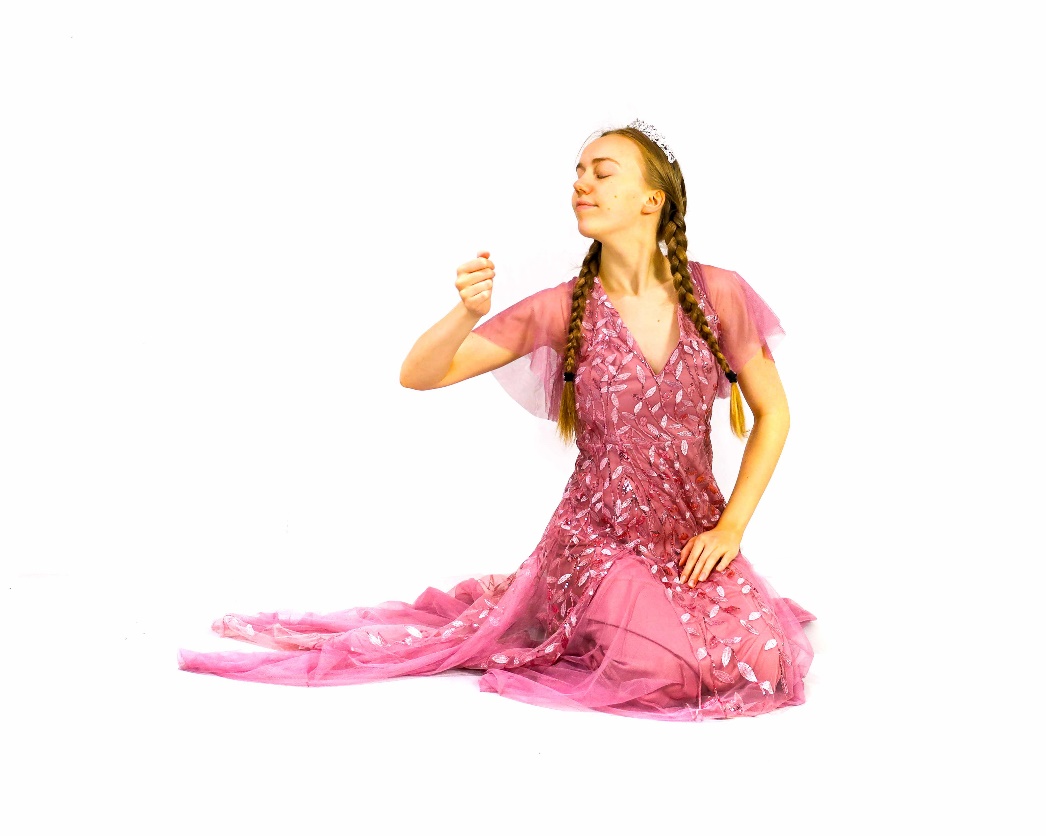 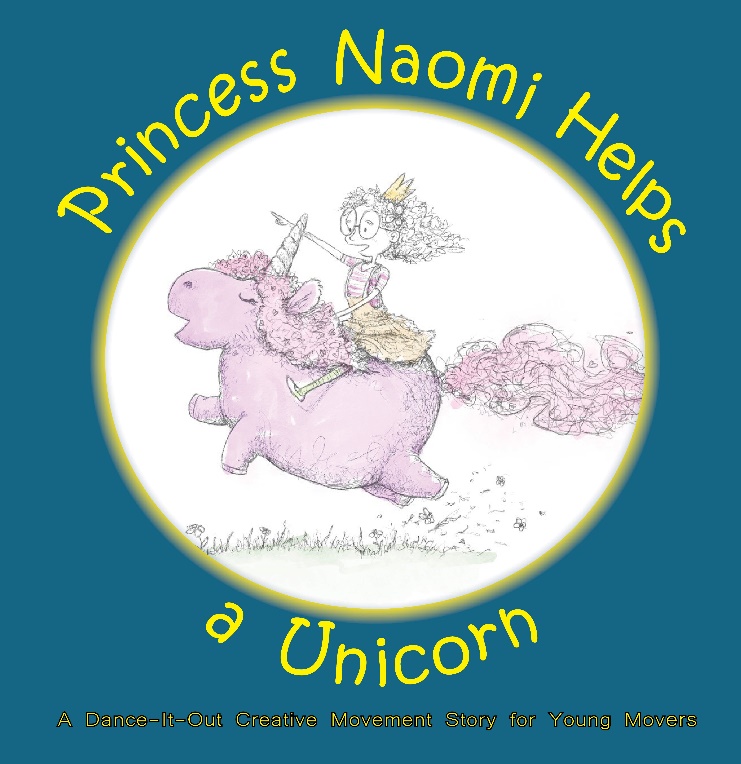 Princess Naomi Helps a Unicorn
April 2021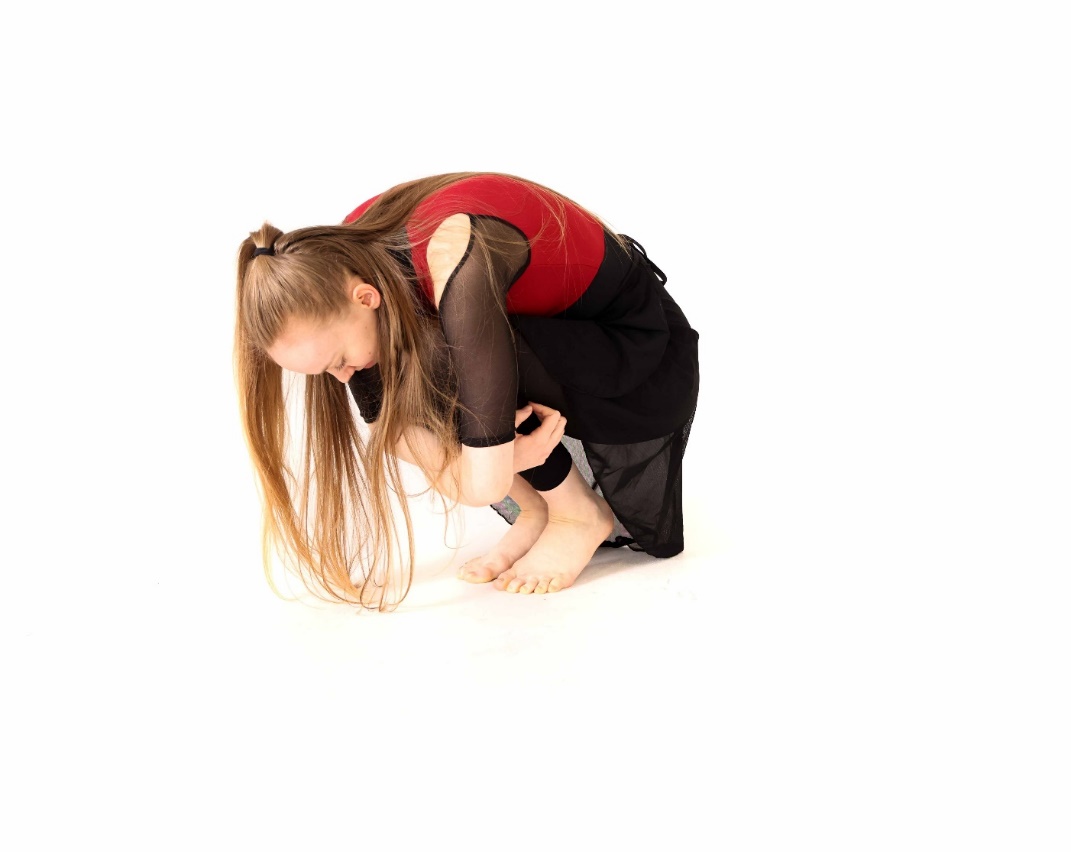 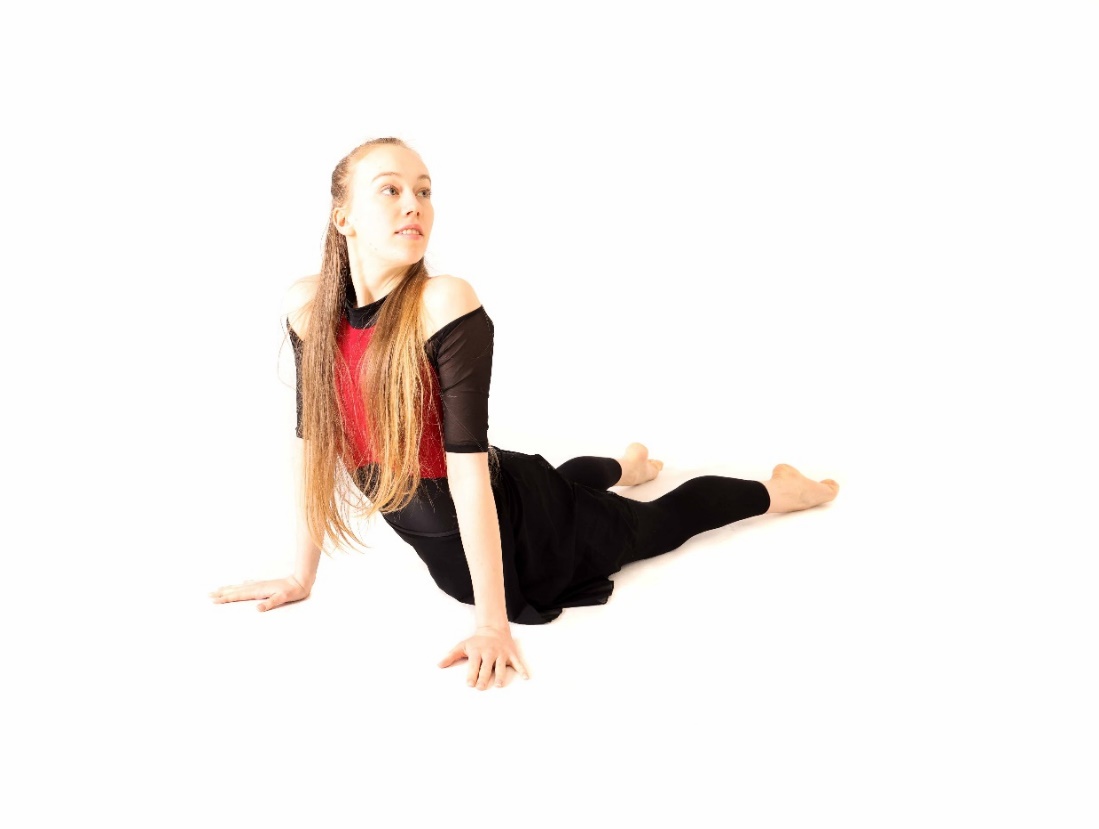 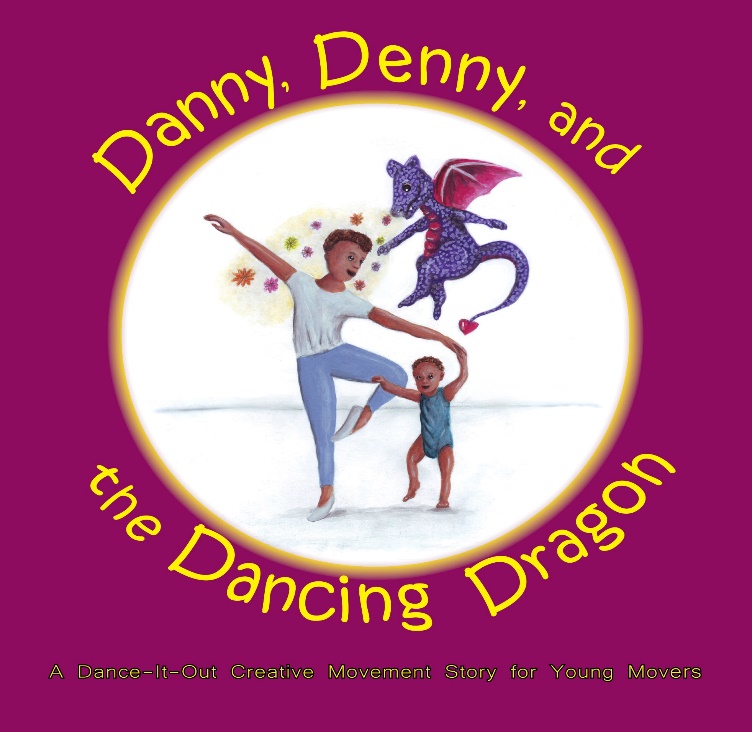 Danny, Denny, and the Dancing Dragon
April 2021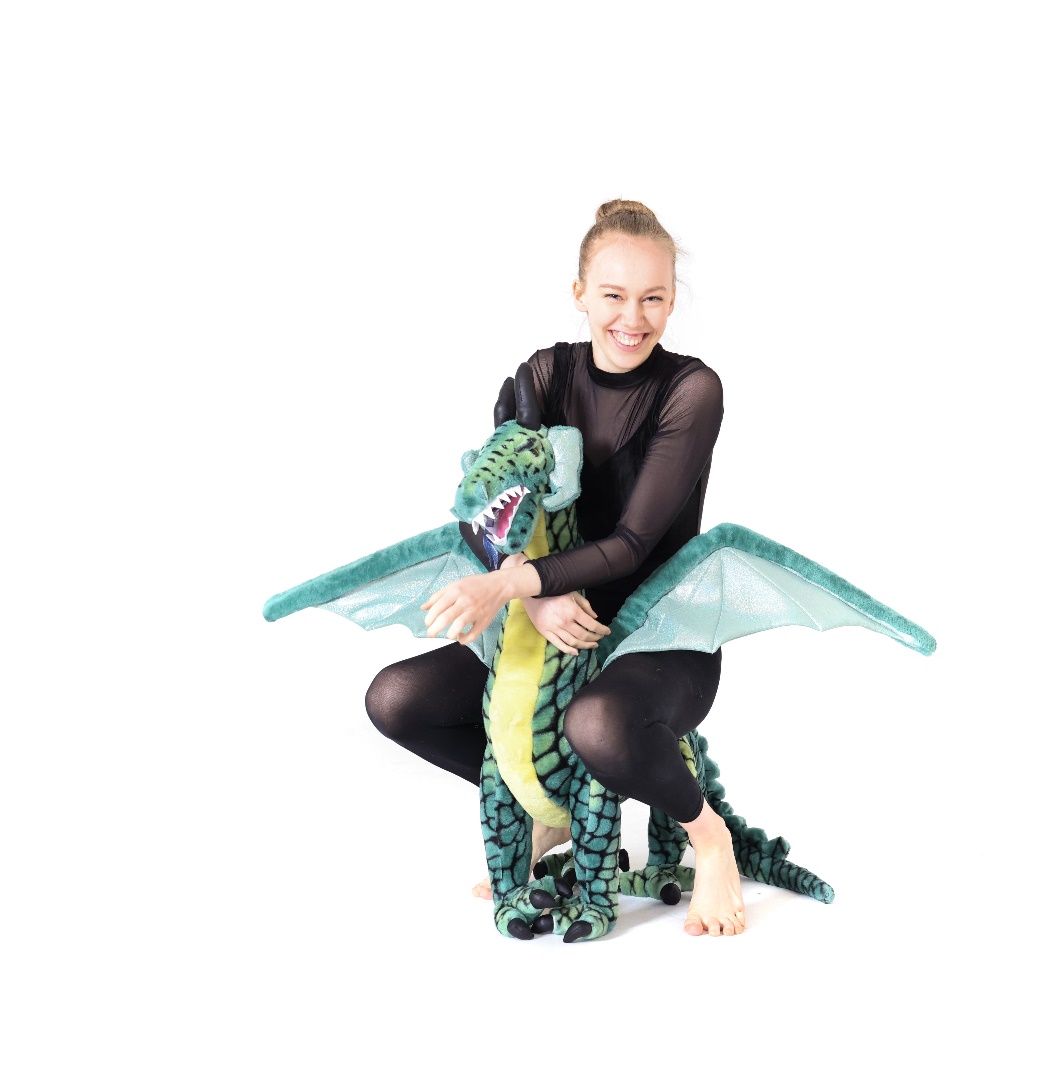 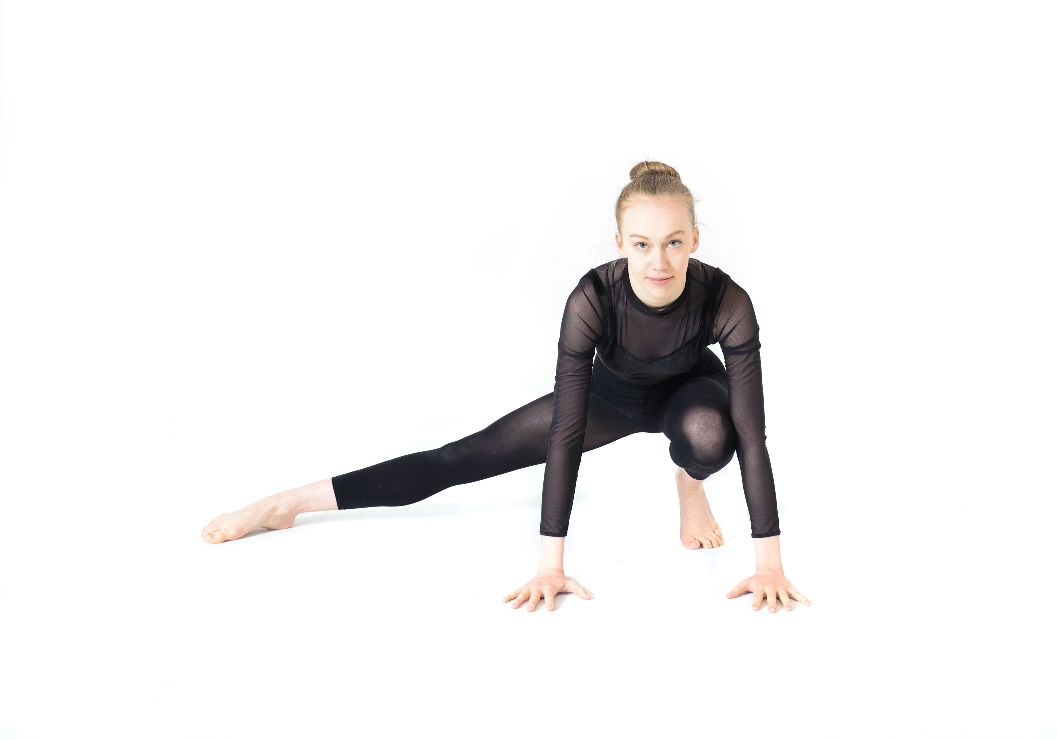 